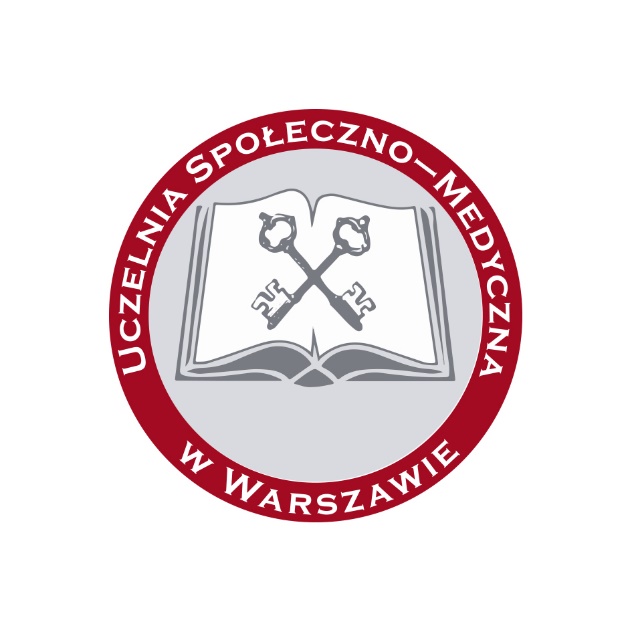 UCZELNIA SPOŁECZNO-MEDYCZNA 
W WARSZAWIEWydział nauk Medycznych  i Nauk o Zdrowiu Kierunek: KOSMETOLOGIADZIENNIK PRAKTYK ZAWODOWYCHSTUDIA PIERWSZEGO STOPNIA........................................................................................................................................................................(imię i nazwisko studenta)...................................................................(nr albumu)Praktyka zawodowa w semestrze V – 200 godzinZakres praktyki: zabiegi pielęgnacyjne (twarz, ciało) z wykorzystaniem aparatury.Termin odbywania praktyki: ....................................................	Miejsce praktyki:.....................................................................................................................................................................(pieczęć jednostki, w której praktyka została zrealizowana)Liczba opuszczonych godzin (usprawiedliwione/nieusprawiedliwione): ...................................................Zaliczenie/brak zaliczenia: ....................................................................................................................................................................Uwagi dotyczące praktyki zawodowej: .........................................................................................................................................................................................................................................................................................................................................UWAGA! Warunkiem wystawienia zaliczenia końcowego z praktyki jest uzyskanie zaliczenia z każdego efektu uczenia  w zakresie wiedzy, umiejętności oraz kompetencji społecznych.Opinia zakładowego opiekuna praktyk:.......................................................................................................................................................................................................................................................................................................................................................................................................................................................................................................................................................................................................................................................................................................................................(podpis zakładowego opiekuna praktyk)Karta przebiegu praktyki w placówceTermin odbywania praktyki: ..........................................................	Miejsce praktyki:...............................................................................................................................................................(pieczęć jednostki, w której praktyka została zrealizowana)Podpis zakładowego opiekuna praktyk:………………………………………………………………Termin odbywania praktyki: ..........................................................	Miejsce praktyki:...............................................................................................................................................................(pieczęć jednostki, w której praktyka została zrealizowana)Podpis zakładowego opiekuna praktyk:………………………………………………………………Termin odbywania praktyki: ..........................................................	Miejsce praktyki:...............................................................................................................................................................(pieczęć jednostki, w której praktyka została zrealizowana)Podpis zakładowego opiekuna praktyk:………………………………………………………………DataPieczęć i podpisZakładowego opiekuna praktyk....................................................................................................................................................(praktyki zatwierdził)Uczelnianego opiekuna praktyk ....................................................................................................................................................(praktyki zatwierdził)SymbolOcena efektów uczenia się dla praktyki.ZAL / NZALWIEDZAWIEDZAWIEDZAK_W37Posiada wiedzę z zakresu kosmetologii pielęgnacyjnej z uwzględnieniem pielęgnacji całego ciała i podziału na poszczególne jego partie: twarz, szyję i dekolt, okolice oczu, kończyny górne i dolne.K_W38Posiada wiedzę z zakresu analizy kolorystycznej, typów urody oraz zna dostępne metody upiększania i korekty. Posiada wiedzę z zakresu kosmetologii upiększającej z uwzględnieniem podziału na poszczególne partie ciała. K_W27Posiada podstawową wiedzę z zakresu czynników kształtujących prawidłową postawę ciała człowieka. SymbolOcena efektów uczenia się dla praktykiZAL / NZALUMIEJĘTNOŚCIUMIEJĘTNOŚCIUMIEJĘTNOŚCIK_U05Potrafi prawidłowo wykonać zabieg kosmetyczny, pielęgnacyjny, upiększający i korekcyjny (manicure, pedicure, pielęgnacja i upiększanie oprawy oczu, usuwanie zbędnego owłosienia, zabiegi modelujące sylwetkę, zabiegi nawilżające, złuszczające, regenerujące, liftingujące i rozjaśniające) z uwzględnieniem wskazań i przeciwwskazań. K_U11Potrafi udzielić porady w zakresie sposobów kształtowania sylwetki, służących poprawie wyglądu klienta.K_U20Potrafi zauważyć chorobową zmianę skóry, paznokci oraz włosów i postępować zgodnie z zaleceniami lekarza oraz korzystać ze źródeł informacji o lekach. K_U30Potrafi skutecznie i taktownie komunikować się z klientami, współpracownikami i pracownikami ochrony zdrowiaK_U31Posiada umiejętność prezentowania w formie ustnej wyników własnych działań i przemyśleńSymbolOcena efektów uczenia się dla praktyki.ZAL / NZALKOMPETENCJE SPOŁECZNEKOMPETENCJE SPOŁECZNEKOMPETENCJE SPOŁECZNEK_K02Jest gotów współdziałać i pracować w grupie przyjmując w niej różne role. Jest gotów do współpracy ze specjalistami z innych wspierających obszarów zawodowych. K_K03Jest gotów do samodzielnego rozwiązywania najczęstszych problemów zawodowych.  K_K04Przestrzega zasad etyki zawodowej.ZALICZENIE KOŃCOWE Z PRAKTYKIZAL / NZALZALICZENIE KOŃCOWE Z PRAKTYKIDataGodziny pracyLiczba godzinWyszczególnienie zajęćUwagiDataGodziny pracyLiczba godzinWyszczególnienie zajęćUwagiDataGodziny pracyLiczba godzinWyszczególnienie zajęćUwagi